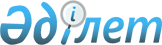 Шал ақын ауданы Новопокров селолық округінің елді мекендерінің құрамдас бөліктеріне атау беру туралыСолтүстік Қазақстан облысы Шал ақын ауданы Новопокров селолық округі әкімінің 2010 жылғы 8 қазандағы N 11 шешімі. Солтүстік Қазақстан облысы Шал ақын ауданының Әділет басқармасында 2010 жылғы 28 қазанда N 13-14-116 тіркелді.
      Ескерту. Шешiмнің деректемелерінде және бүкіл мәтіні бойынша "ауылдық", "ауылы" сөздері тиісінше "ауылдық", "ауылы" сөздерімен ауыстырылды - Солтүстік Қазақстан облысы Шал ақын ауданы Новопокров ауылдық округі әкімінің м.а. 25.12.2020 № 3 (алғашқы ресми жарияланған күнінен кейін күнтізбелік он күн өткен соң қолданысқа енгізіледі) шешімімен.
      "Қазақстан Республикасындағы жергілікті мемлекеттік басқару және өзін-өзі басқару туралы" Қазақстан Республикасының 2001 жылғы 23 қаңтардағы № 148 Заңы 35-бабы 2-тармағына, 37-бабына, "Қазақстан Республикасының әкімшілік-аумақтық құрылымы туралы" Қазақстан Республикасының 1993 жылғы 8 желтоқсандағы Заңы 14-бабы 4) тармақшасына сәйкес, Новопокров ауылдық округі азаматтарының қоғамдық кеңесінің шешімін есепке ала отырып, ШЕШІМ қабылдаймын:
      1. Шал ақын ауданы Новопокров ауылдық округінің елді мекендерінің құрамдас бөліктеріне қосымшаға сәйкес атау берілсін:
      1) Новопокровка ауылы бойынша:
      бірінші көшеге – Абылайхан;
      екінші көшеге – Ысқақ Ыбыраев атындағы;
      үшінші көшеге – Пролетарская;
      төртінші көшеге – Целинная;
      бірінші тұйық көшеге – Солнечный;
      екінші тұйық көшеге – Аққайың;
      үшінші тұйық көшеге – Бейбітшілік;
      төртінші тұйық көшеге – Терең көл;
      бесінші тұйық көшеге – Жастар;
      алтыншы тұйық көшеге – Достық;
      жетінші тұйық көшеге – Школьный;
      сегізінші тұйық көшеге – Алексей Колязов атындағы;
      тоғызыншы тұйық көшеге – Николай Петров атындағы;
      оныншы тұйық көшеге – Еңбекші;
      он бірінші тұйық көшеге – Конституция;
      он екінші тұйық көшеге – Береговой;
      он үшінші тұйық көшеге – Ақ бидай;
      он төртінші тұйық көшеге – 8-март.
      2) Жаңасу ауылы бойынша:
      бірінші көшеге – Каттай Кеншінбаев атындағы;
      екінші көшеге – Отан;
      үшінші көшеге – Шоқан Уәлиханов атындағы;
      Мектеп тұйық көшесі.
      3) Ақсу ауылы бойынша:
      бірінші көшеге – Абай Құнанбаев атындағы;
      екінші көшеге – Мағжан Жұмабаев атындағы;
      үшінші көшеге – Жеңіс;
      төртінші көшеге – Еңбекші;
      бесінші көшеге - Аққайың.
      4) Еңбек ауылы бойынша:
      бірінші көшеге – Болашақ;
      екінші көшеге – Ыбырай Алтынсарин атындағы;
      үшінші көшеге – Бейбітшілік.
      5) Белоглинка ауылы бойынша:
      бірінші көшеге – Степная;
      екінші көшеге – Новая;
      үшінші көшеге – Береговая.
      2. Осы шешім бірінші ресми жарияланған күнінен кейін он күнтізбелік күн аяқталғаннан кейін қолданысқа енгізіледі.
					© 2012. Қазақстан Республикасы Әділет министрлігінің «Қазақстан Республикасының Заңнама және құқықтық ақпарат институты» ШЖҚ РМК
				
      Ауылдық округ әкімі

В. Шпет
